 Seznam týmů a jmen - nohejbalový turnaj 2010  Červíčci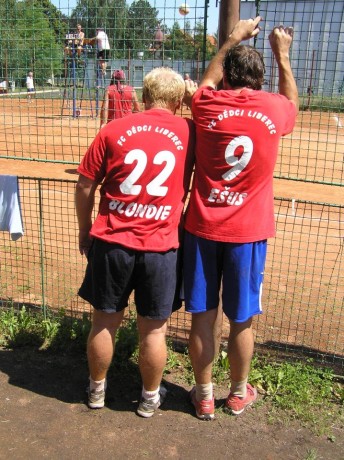 Dream Team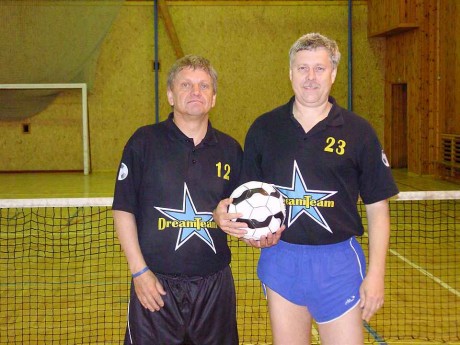 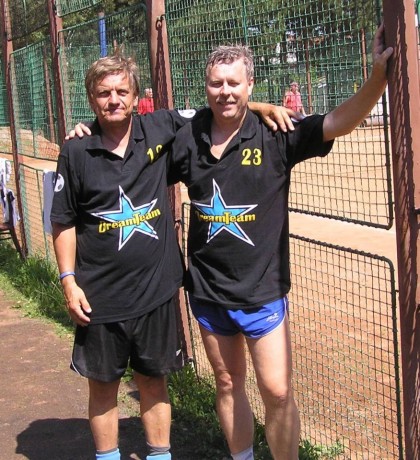  Pruwann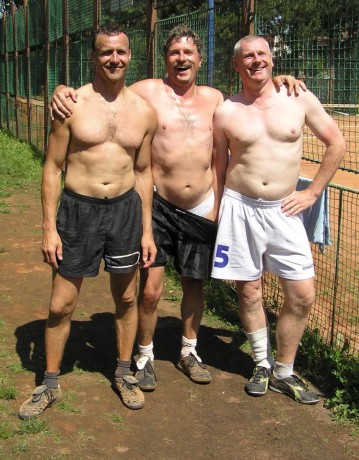 Wendy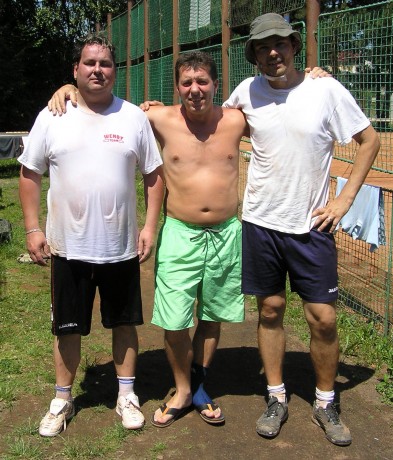  Fair Play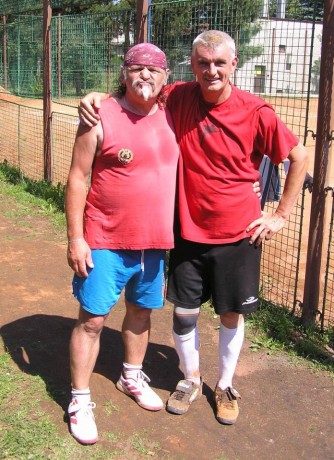 Repre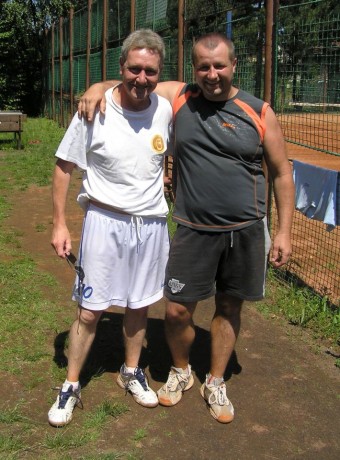 Ši-Bu team 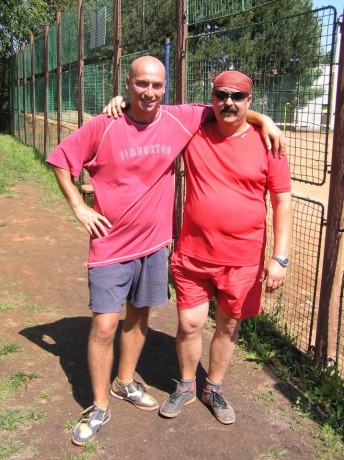 Supové 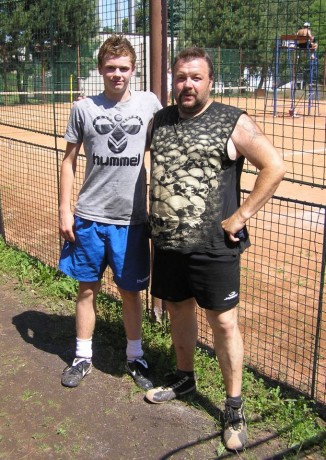 TýmJménoTelefon@mailPoznámkaDream týmKošek Jaroslav608882222jaroslavkosek@seznam.czŽďárský Jiří774821037zdarsky@batima.czPruwannDoležal Jiří606646750dolezal@okna-hradek.czŠorm Arnošt725878932arnost.sorm@svs.czSupovéSup Zdeněk602778681sups@ug-okna.czHenzl Pavel605177427indian.z.vetrova@seznam.cz Pavel alter.ČervíčciČermák Jan602105378cermakjan@email.czHyzler Jindra606927830hyzlerj@seznam.czBaroň Roman721208038esus78@seznam.czFeir PlayMatuškovič Zdeněk605132529zdenekmatuskovic@seznam.czHerr JanWendyHosa Láďa724255822ladahosa@seznam.czJirků Martin721085297 Ši-buŠico Miroslav724286363Bureš Milan723734424m.bures@autoprofi.cz RepreKopecký Milan732451353 m_kopecky@atlas.czMrskoš Stanislav603877673standism@seznam.cz